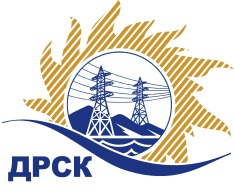 Акционерное общество«Дальневосточная распределительная сетевая  компания»ПРОТОКОЛпроцедуры вскрытия конвертов с заявками участников СПОСОБ И ПРЕДМЕТ ЗАКУПКИ: открытый электронный запрос предложений № 784457 на право заключения Договора на выполнение работ «Ремонт бульдозера» для нужд филиала АО «ДРСК» «Приморские электрические сети» (закупка 65 повторно раздела 1.1. ГКПЗ 2017 г.).Плановая стоимость: 2 000 000,00 руб., без учета НДС;   2 360 000,00 руб., с учетом НДС.ПРИСУТСТВОВАЛИ: постоянно действующая Закупочная комиссия 2-го уровня ВОПРОСЫ ЗАСЕДАНИЯ КОНКУРСНОЙ КОМИССИИ:В ходе проведения запроса предложений было получено 2 заявки, конверты с которыми были размещены в электронном виде на Торговой площадке Системы www.b2b-energo.ru.Вскрытие конвертов было осуществлено в электронном сейфе организатора запроса предложений на Торговой площадке Системы www.b2b-energo.ru автоматически.Дата и время начала процедуры вскрытия конвертов с заявками участников:  05:00 московского времени 07.03.2017Место проведения процедуры вскрытия конвертов с заявками участников: Торговая площадка Системы www.b2b-energo.ru всего сделано 2 ценовые ставки на ЭТП.В конвертах обнаружены заявки следующих участников запроса предложений:Ответственный секретарь Закупочной комиссии 2 уровня                                  М.Г.ЕлисееваЧувашова О.В.(416-2) 397-242№ 314/УР-Вг. Благовещенск07 марта 2017 г.№Наименование участника и его адресПредмет заявки на участие в запросе предложений1ООО «Техсервис-Владивосток» (690002, Россия, Приморский край, г. Владивосток, ул. Мыс Кунгасный, дом № 5, корпус ЛИТЕРА М.)Заявка, подана 01.03.2017 в 08:57
Цена: 1 999 904,00 руб. (цена без НДС: 1 694 833,90 руб.)2ООО "СПЕЦМАШ" (690002, Россия, Приморский край, г. Владивосток, ул. Мыс Кунгасный, д. 5, оф. 3)Заявка: подана 02.03.2017 в 10:05
Цена: 2 354 272,00 руб. (цена без НДС: 1 995 146,00 руб.)